                             Biodata Penulis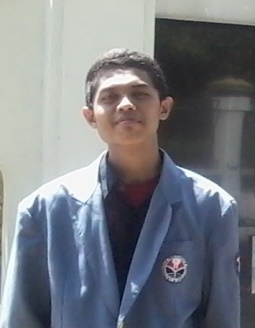 Nama					: Tatang HidayatTempat Tanggal Lahir			: Tasikmalaya, 31 Desember 1994Alamat	: Kp. Babakan Ciloa RT 02 RW 01 Desa Karamat Mulya Kec. Soreang Kab. Bandung Prov. Jawa Barat Indonesia Lembaga Pendidikan 	: Prodi Pendidikan Agama Islam Sekolah Pascasarjana Universitas Pendidikan IndonesiaPendidikan Non Formal	: Pondok Pesantren Miftahul Huda Nurul Qomar Tasikmalaya (2001), Pondok Pesantren Mahasiswa Miftahul Khoir (2013-2015), Ma’had Usyaqil Quran (2015), Pesantren Miftahul Jannah Bandung (2016), Pondok Pesantren Safinatul Huda Tasikmalaya (2016) dan sekarang tercatat sebagai santri Pondok Pesantren Manarul Huda (2014-sekarang). No HP/WA 				: 0853 1498 3890 		 Email 					: tatanghidayat@upi.edu.com